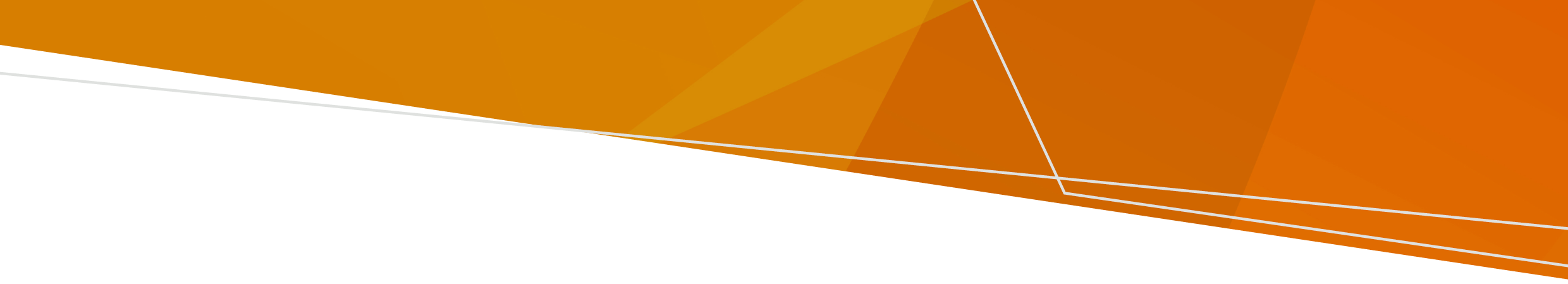 مساعدة في هذا المستند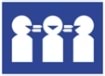 يجب أن يساعدك فريقك المعالج في فهم هذه المعلومات.يمكنك الحصول على مساعدة من أحد أفراد الأسرة أو صديق أو مناصر.راجع قسم "الحصول على مساعدة" في هذه الورقة للحصول على تفاصيل الاتصال بالمنظمات التي يمكنها المساعدة.تمت ترجمة هذه الوثيقة إلى لغات مجتمعية وهي متاحة على  www.health.vic.gov.au للحصول على مساعدة في لغتك، اتصل بخدمة الترجمة الكتابية والشفهية على 131 450.ما هي الأوامر الأمنية للعلاج؟يسمح الأمر الأمني للعلاج بنقلك من سجن إلى مستشفى وتلقي العلاج الإلزامي. الأمر يعني أنك ستحصل على العلاج حتى لو كنت لا تريد ذلك. يمكن أن يكون العلاج بالأدوية مثل الأقراص أو الحقن.يمكن لوزير العدل وسلامة المجتمع (وزير العدل) (Secretary to the Department of Justice and Community Safety (Justice Secretary)) إصدار الأمر إذا اعتقد أن كل ما يلي ينطبق:1.  إذا كنت محتجزًا في سجن أو في مكان احتجاز آخر، مثل مركز العدالة للأحداث؛2.  تم فحصك من قبل طبيب نفسي، وقدم تقريرًا إلى وزير العدل يفيد بأنه يعتقد أنك تستوفي معايير الأمر الأمني للعلاج بموجب القانون؛ و3.  قدمت دائرة الصحة العقلية المعينة المقترحة تقريرًا إلى وزير العدل يتضمن ما يلي:تؤكد أنها داعمة لإصدار الأمر الأمني للعلاج و،لديها الخدمات والتسهيلات المناسبة المتاحة للاحتجاز والمعالجة.معايير إصدار الأمر الأمني للعلاج بموجب القانون هي:1. لديك مرض عقلي؛ و2. بسبب هذا المرض العقلي، فأنت بحاجة إلى علاج فوري للوقاية من:ضرر جسيم لك أو لشخص آخر؛ أوالتدهور الخطير (أو التراجع) في صحتك العقلية أو الجسدية؛ و3. العلاج المقترح سيتم تقديمه لك إذا تم وضعك على أمر أمني للعلاج؛ و4. عدم وجود طريقة أقل تقييدًا، ومتاحة بشكل معقول، للحصول على العلاج.يعني الأقل تقييدًا أنك بحاجة إلى الحصول على أكبر قدر ممكن من الحرية، بناءً على ظروفك الفردية.سوف تحصل على نسخة من الأمر الخاص بك.ما هي مدة الأمر؟سيخبرك الأمر الخاص بك عن طول المدة. لا يمكن أن يكون الأمر أطول من عقوبتك.ستعقدMental Health Tribunal  (محكمة الصحة العقلية) جلسة استماع في غضون 28 يومًا من وصولك إلى المستشفى لتقرير ما إذا كنت ستستمر في الخضوع للأمر أم لا. سيعقدون جلسة استماع على الأقل كل ستة أشهر بعد ذلك أثناء بقائك في المستشفى.كيف يمكنني الخروج من الأمر؟العلاج النفسي الإلزامي غير مسموح به في السجن. سيتم إلغاء الأمر الخاص بك إذا:انتهت عقوبتك؛تم إطلاق سراحك بكفالة؛أطلقت المحكمة سراحك من الحجز؛تم إطلاق سراحك بشروط؛ أوألغت Mental Health Tribunal الأمر أو ألغى الطبيب النفسي الأمر.يجب على الطبيب النفسي إبطال (إلغاء) الأمر إذا اعتقد أنك لم تعد تستوفي المعايير جميعها.لديك الحق في تقديم طلب إلىMental Health Tribunal  من أجل الحصول على جلسة استماع لإبطال (إلغاء) الأمر في أي وقت. يمكنك التقديم عن طريق الاتصال بهم مباشرة أو مطالبة فريقك المعالج بتعبئة الاستمارة.يمكنك أن تطلب المساعدة من طاقم العمل أو المحامي أو المناصر للاستعداد لجلسة الاستماع. لديك الحق في:نسخة من التقرير والاطلاع على المستندات التي قدمها فريقك المعالج إلىMental Health Tribunal  قبل يومين عمل على الأقل من جلسة الاستماع. يمكن لطبيبك النفسي أن يطلب منMental Health Tribunal  منعك من قراءة التقرير أو المستندات إذا كان من الممكن أن يتسبب ذلك في ضرر جسيم لك أو لشخص آخر؛تقديم إفادتك أو دليلك؛ وطلب بيان أسباب قرارMental Health Tribunal  في غضون 20 يوم عمل من جلسة الاستماع.إذا ألغتMental Health Tribunal  الأمر الخاص بك، فسيتم إرسالك إلى السجن إذا كنت لا تزال مطالبًا بالبقاء هناك. إذا لم يقوموا بإلغائه، فستبقى في المستشفى.أي وقت تقضيه في المستشفى سيتم خصمه من عقوبتك.. هل يمكن إعادتي إلى المستشفى؟إذا تم إعادتك إلى السجن، فمن الممكن إعادتك إلى المستشفى مرة أخرى في المستقبل. لا يمكن أن يحدث هذا إلا إذا قام طبيب نفسي بتقييمك واعتقدَ أنك تستوفي المعايير لتخضع للأمر الأمني للعلاج بموجب القانون. يجب أن تصدر Department of Justice and Community Safety (وزارة العدل وسلامة المجتمع) أمرًا جديدًا في كل مرة يتم فيها نقلك من السجن والمستشفى.حقوقكالأشخاص الخاضعون للأمر لهم حقوق.لديك الحق في التقييم والعلاج الأقل تقييدًاهذا يعني أنه يجب إجراء التقييم والعلاج الإلزامي بطريقة تمنحك أكبر قدر ممكن من الحرية والاختيار. يجب مراعاة ما تريده وأهداف التعافي والبدائل المتاحة. ما هو مقيّد لشخص ما قد لا يكون مقيدًا لشخص آخر.لديك الحق في أن يُطلب منك إعطاء موافقة مستنيرة على العلاجحتى إذا كنت تتلقى علاجًا إلزاميًا، يجب على طبيبك النفسي التحقق مما إذا كان بإمكانك إعطاء موافقة مستنيرة على العلاج.إعطاء الموافقة المستنيرة يعني أنك قد فهمت وأخذت في الاعتبار المعلومات التي تحتاجها لاتخاذ قرار بشأن تلقي العلاج.يمكنك إعطاء الموافقة المستنيرة فقط إذا كانت لديك القدرة على القيام بذلك. يجب أن يبدأ طبيبك النفسي بافتراض أن لديك القدرة.سيكون لديك القدرة على إعطاء موافقة مستنيرة على علاج معيّن إذا كان بإمكانك:فهم المعلومات التي تحصل عليها حول هذا العلاج؛تذكر تلك المعلومات؛استخدام أو تقدير تلك المعلومات؛ وتوصيل قرارك.إذا كنت تخضع لأمر وكان طبيبك النفسي يعتقد أن لديك القدرة، فلا يزال بإمكانه إعطاؤك علاجًا إلزاميًا ولكن فقط إذا اعتقد أنه:مناسب سريريًا؛ والخيار الأقل تقييدًا.لديك الحق في الحصول على المعلوماتيجب أن يشرح فريقك المعالج أسباب خضوعك للأمر. يجب أن يقدموا لك معلومات حول:التقييم؛العلاج المقترح؛البدائل؛ والحقوق.يمكن أن تكون المعلومات مكتوبة أو منطوقة وباللغة المفضلة لديك. يجب أن يقدموا إجابات واضحة على أسئلتك. يجب تقديم المعلومات في الوقت المناسب لك لأخذها في الاعتبار.لديك الحق في الحصول على الدعميمكنك اختيار شخص ما لمساعدتك، بما في ذلك الشخص الذي يتحدث لغتك. يجب أن يساعدك فريقك في الاتصال بالشخص الداعم.يجب على الطبيب النفسي إبلاغ، ويمكنه أن يأخذ ذلك في الاعتبار، حصوله على معلومات من أشخاص في أوقات معينة من تقييمك وعلاجك. يمكن أن يشمل ذلك:شخص داعم تمّ تعيينه؛شخص مناصر للصحة العقلية؛الوصي؛مقدم الرعاية؛ أوالوالد/ة (إذا كنت أقل من 16 عامًا).يمكنك إخبار فريقك المعالج إذا كان هناك شخص لا تريده أن يتصل به. في بعض الأحيان، قد تتم مشاركة معلوماتك بشكل قانوني عندما لا تريد ذلك.لديك الحق في الحصول على المساعدة في اتخاذ القراراتيمكنك اختيار شخص ما لمساعدتك في اتخاذ القرارات.حتى إذا كنت تتلقى علاجًا إلزاميًا، يجب أن يقدم لك فريقك المعالج معلومات حول خياراتك. يجب أن يوفروا لك المعلومات والوقت الكافي لاتخاذ القرارات والإجابة على أسئلتك بطريقة تفهمها. يجب أن يسمحوا لك باتخاذ القرارات، حتى لو اعتقدوا أن هناك بعض المخاطر.لديك الحق في الشعور بالأمان والاحتراميجب تقديم التقييم والعلاج الإلزامي بطريقة تحترم وتحمي احتياجاتك الشخصية وهويتك. يمكن أن يشمل ذلك ثقافتك، واحتياجات التواصل، والعمر، والإعاقة، والهوية الجنسية، والدين، والتوجه الجنسي. يجب الاعتراف باحتياجاتك الصحية الأخرى ودعمها. يجب الحفاظ على كرامتك واستقلاليتك وحقوقك.لديك حقوق إذا كنت أحد أفراد السكان الأصليينيجب احترام الثقافة والهوية الفريدة من نوعها لشعوب السكان الأصليين (First Nations).لديك الحق في التقييم والعلاج الذي يعزز حقك في تقرير المصير.يجب احترام ارتباطك بالعائلة والأقارب والمجتمع والبلد والمياه.يمكنك الحصول على المساعدة من:موظف الاتصال الخاص بالسكان الأصليين (Aboriginal Liaison Officer) في خدمة الصحة العقلية الخاصة بك.Victorian Aboriginal Legal Service (الخدمة القانونية للسكان الأصليين في ولاية فيكتوريا).لديك الحق في الحصول على المساعدة في التواصليجب أن يحترم فريقك المعالج ويدعم طريقة تواصلك. هذا يتضمن:استخدام مترجم شفهي إذا كنت تريد ذلك؛التواصل في أفضل بيئة ممكنة لك؛ وتوفير مساحات لك للتحدث مع العائلة أو مقدمي الرعاية أو الأشخاص الداعمين أو المناصرين.عندما تكون في المستشفى، قد يتم تقييد حقك في التواصل مع أي شخص إذا لزم الأمر من أجل السلامة. لكن لا يمكن منعك من الاتصال بـ:محامMental Health and Wellbeing Commission (مفوضية الصحة العقلية والرفاهية) ؛Mental Health Tribunal؛كبير الأطباء النفسيين (Chief Psychiatrist) ؛مناصرك للصحة العقلية؛ أوزائر مجتمعي تابع لـ Office of the Public Advocate (مكتب المناصرة العامة).لديك حقوق إذا تم استخدام التدخلات التقييديةالتدخلات التقييدية التي يمكن استخدامها إذا كنت في المستشفى هي:العزلة: عند إبقائك وحيدًا في الغرفة.التقييد الجسدي: عندما تُمنع جسديًا من تحريك جسمك.التقييد الكيميائي: عند إعطائك دواء لمنعك من تحريك جسمك.لا يمكن استخدامها إلا إذا كانت الخيار الأقل تقييدًا وكانت ضرورية لمنع حدوث ضرر جسيم وشيك، باستثناء:إمكانية استخدام التقييد الجسدي لعلاج مرض عقلي أو حالة طبية؛ وإمكانية استخدام التقييد الكيميائي لنقلك إلى المستشفى.عند استخدام التدخلات التقييدية، يجب عليك:الحصول على الأشياء التي تحتاجها لدعم حقوق الإنسان الأساسية الخاصة بك. يمكن أن يشمل ذلك أشياء مثل الطعام والماء والفراش والملابس والقدرة على استخدام المرحاض والغسيل؛ وأن يتمّ الكشف عليك بانتظام من قبل الطاقم الطبي أو التمريضي.لديك الحق في الحصول على دعم المناصرةيمكنك الاتصال بـ Independent Mental Health Advocacy (هيئة مناصرة الصحة العقلية المستقلة) (IMHA) للحصول على دعم مناصرة مستقلة ومجانية في أي وقت. يمكنهم مساعدتك في معرفة حقوقك وإبداء رأيك.يتم إخطار IMHA تلقائيًا إذا تم وضعك في خدمة صحية عقلية وسيتصلون بك ما لم تخبرهم بعدم القيام بذلك.لديك الحق في الحصول على استشارة قانونيةلديك الحق في التواصل مع محام لطلب المساعدة القانونية بشأن الصحة العقلية أو القضايا القانونية الأخرى. هناك خدمات قانونية مجانية يمكنك الاتصال بها.لديك الحق في طلب الإجازةيمكنك مغادرة المستشفى مؤقتًا بإجازة يمنحها طبيبك النفسي "إجازة غياب".يمكن منح الإجازة لمدة:7 أيام للعلاج الطبي؛ أو24 ساعة لأي غرض آخر يقتنع به الطبيب النفسي.يمكن للطبيب النفسي أن يمنحك إجازة إذا قرر أن القيام بذلك لن يعرّض صحتك وسلامتك أو أي شخص آخر للخطر. يمكن للطبيب النفسي أيضًا أن يضع شروطًا على إجازتك. على سبيل المثال، أن تكون إجازتك مصحوبة بأحد ما أو بأن لا تزور أماكن معينة.لديك الحق في الحصول على رأي طبي نفسي ثانٍهذا يقيّم ما إذا:كنت تستوفي معايير العلاج؛ وكان علاجك بحاجة إلى التغيير.للحصول على رأي ثانٍ، يمكنك:استخدام Second Psychiatric Opinion Service  (خدمة رأي طبي نفسي ثانٍ) المجانية والمستقلة.الطلب من طاقم العمل توفير طبيب نفسي آخر ليكون ضمن خدمتك؛ أوالاتصال بطبيب نفسي خاص. قد يكون على نفقة الحكومة أو يطلبون منك الدفع.لديك الحق في تقديم بيان مسبق للتفضيلاتهذا مستند يمكنك إعداده يشرح ما تريد حدوثه إذا تلقيت تقييمًا أو علاجًا إلزاميًا. يمكن أن يشمل أنواع العلاج أو الدعم أو الرعاية التي تريدها. يمكنك تقديم بيان في أي وقت.يجب أن تحاول خدمة الصحة العقلية القيام بما هو وارد في بيانك، لكنها ليست ملزمة قانونًا بذلك. إذا لم يتبعوا العلاج المفضل، فيجب عليهم إخبارك بالسبب كتابةً في غضون 10 أيام عمل.بيان التفضيلات المقدم الخاص بك يكون صالحًا فقط أثناء وجودك في خدمة الصحة العقلية، ولا ينطبق في حالة إعادتك إلى السجن.لديك الحق في اختيار شخص داعم تم تعيينههذا هو الشخص الذي تختاره رسميًا لدعمك ومناصرتك إذا تلقيت تقييمًا أو علاجًا إلزاميًا. يجب أن يدافع عما تقول أنك تريده، وليس ما يريدون. يجب أن تساعده خدمة الصحة العقلية في دعمك وإبلاغه بعلاجك.لديك الحق في تقديم شكوىيمكنك تقديم شكوى مباشرة إلى خدمتك أو إلىMental Health and Wellbeing Commission (MHWC).لديك الحق في الوصول إلى معلوماتك والمطالبة بالتغييراتيمكنك تقديم طلب حرية المعلومات (Freedom of Information) مباشرة إلى خدمة الصحة العقلية العامة.يمكنك طلب تصحيح لمعلوماتك الصحية. إذا رفضت خدمة الصحة العقلية طلبك، فيمكنك إنشاء بيان معلومات صحية يشرح التغييرات التي تريدها. يجب تضمين هذا في ملفك.احصل على مساعدةالخدمات التي يمكنك الاتصال بها للحصول على المساعدة في استخدام حقوقكتعرّف على المزيدقانون الصحة العقلية والرفاهية لعام 2022 (Vic)www.legislation.vic.gov.au/as-made/acts/mental-health-and-wellbeing-act-2022توجيهات Office of the Chief Psychiatrist guidelines (مكتب كبير الأطباء النفسيين)www.health.vic.gov.au/chief-psychiatrist/chief-psychiatrist-guidelinesموقع إنترنت Victoria Legal Aid
www.legalaid.vic.gov.au/mental-health-and-your-rightsكتيّب قانون الصحة العقلية والرفاهية (Mental Health and Wellbeing Act)www.health.vic.gov.au/mental-health-and-wellbeing-act-handbookميثاق حقوق الإنسان والمسؤوليات في ولاية فيكتوريا (Victorian Charter of Human Rights and Responsibilities)
www.legislation.vic.gov.au/in-force/acts/charter-human-rights-and-responsibilities-act-2006/015معلومات عن اعرف حقوقك(Independent Mental Health Advocacy)          www.imha.vic.gov.au/know-your-rightsبيان الحقوق لوزارة الصحة في ولاية فيكتوريا (Victorian Department of Health Statement of Rights)www.health.vic.gov.au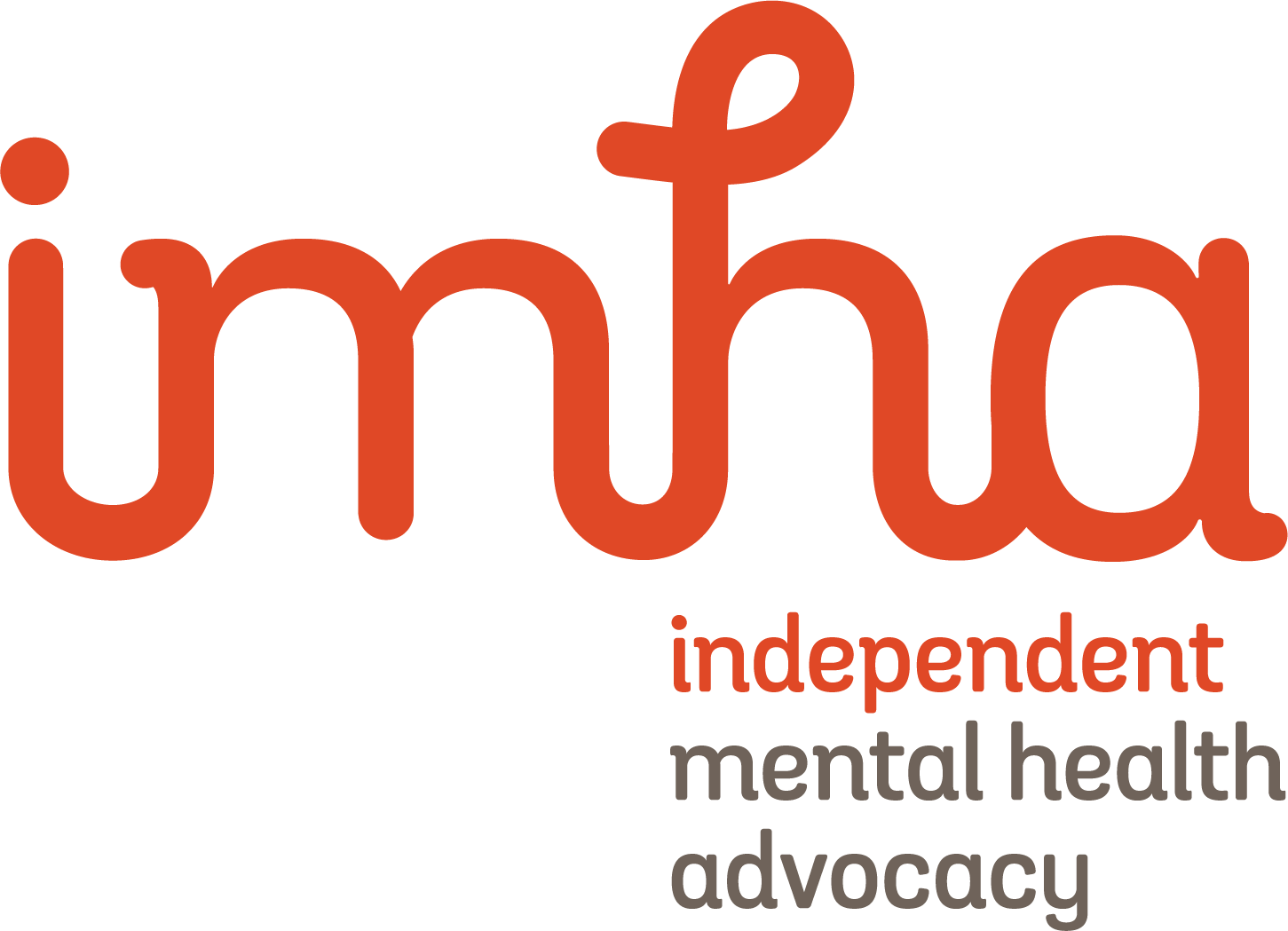 بيان الحقوق(Statement of Rights)أمر أمني للعلاج(Secure Treatment Order)لقد تم إعطاؤك هذا المستند لأنك خاضع لأمر أمني للعلاج (Secure Treatment Order).يشرح حقوقك القانونية بموجب قانون الصحة العقلية والرفاهية لعام 2022 (Vic).-"القانون"(Mental Health and Wellbeing Act 2022 (Vic).- ‘The Act’).رسميتفاصيل جهات الاتصالالتفاصيلالخدمة1300 947 820 www.imha.vic.gov.auخدمة المناصرة المستقلةIndependent Mental Health Advocacy1300 792 387www.legalaid.vic.gov.auمساعدة قانونية مجانيةVictoria Legal Aid (الخدمة القانونية المساعدة في ولاية فيكتوريا)9629 4422www.mhlc.org.auمساعدة قانونية مجانيةMental Health Legal Centre (المركز القانوني للصحة العقلية)9418 5920www.vals.org.auمساعدة قانونية مجانية للسكان الأصليين وسكان جزر مضيق توريسVictorian Aboriginal Legal Service1300 309 337	www.publicadvocate.vic.gov.au/opa-volunteers/community-visitorsزيارة خدمات الصحة العقليةCommunity Visitors (زائرون مجتمعيون)1300 503 426www.secondopinion.org.auرأي طبيب نفسي ثانٍ مجاني للمرضى الإلزاميينSecond Psychiatric Opinion Service1800 246 054www.mhwc.vic.gov.auخدمة الشكاوى المستقلة يقوم بعمل ومراجعة أوامر العلاج وأوامر الإشراف المكثف المراقبةMental Health and Wellbeing Commission1800 242 703www.mht.vic.gov.auتقديم ومراجعة أوامر العلاج وأوامر الإشراف المكثف للمراقبةMental Health TribunalTo receive this document in another format email mhwa@health.vic.gov.auAuthorised and published by the Victorian Government, 1 Treasury Place, Melbourne.© State of Victoria, Australia, Department of Health, August 2023.ISBN 978-1-76131-348-6 (pdf/online/MS word)Available at health.vic.gov.au < https://www.health.vic.gov.au/mental-health-and-wellbeing-act >